  OBECNÍ ÚŘAD VĚTRUŠICE       Vltavská 14, 250 67 Větrušice, Praha – východ, tel.:220 941 265,                            		 e-mail: obec@vetrusice.cz.                    www.vetrusice.czÚřední záznam o žádosti voliče o vydání voličského průkazupro volbu prezidenta České republikyJméno a příjmení:  ……………………………………. datum nar.................................................              Adresa trvalého bydliště...........................................................................................................................Totožnost žadatele ověřena podle OPVýše uvedený (a), s trvalým pobytem v obci, se dnešního dne dostavil (a) na obecní úřad a žádá v souladu se zákonem č. 275/2012 Sb., o volbě prezidenta republiky a o změně některých zákonů (zákon o volbě prezidenta republiky), ve znění pozdějších předpisů,                                                                            o vydání voličského průkazu     pouze pro I. kolo* volby, která se koná ve dnech 13. a 14. ledna 2023     pro případné II. kolo* volby, která se koná ve dnech 27. a 28. ledna 2023            *zaškrtne se odpovídajícíVolič zároveň oznamuje, že voličský průkaz (odpovídající označte křížkem):                       převezme osobně     převezme osoba, která se prokáže plnou mocí s úředně ověřeným podpisem voliče                           žádá o jeho doručení na adresu: ....................................................................................                                                                                                  přesná adresa                                                                                     ................................................................                                                                                                  podpis voličeZapsal (a) dne :Jméno a příjmení pracovníka OÚ …………………..……….Podpis pracovníka OÚ………………..………Podpis pracovníka OÚ:…………………………Žádost vyřízena dne:Voličský průkaz převzal osobně volič dne:                            podpis voliče:Voličský průkaz převzala osoba, která se prokázala plnou mocí s úředně ověřeným podpisem voliče, dne:                                                                             podpis osoby:Voličský průkaz zaslán voliči na jím uvedenou adresu dne:                                    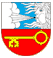 